Муниципальное бюджетное дошкольное образовательное учреждение«Детский сад общеразвивающего вида № 311»городского округа Самарa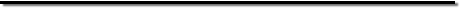 443042, г. Самара, ул. Белорусская 105-А, тел. 8(846)221-28-30e-mail: doo311@samara.edu.ru

Проект по ПДД в  подготовительной группе "Почемучки"на тему: « Наш друг веселый светофор »Подготовили воспитатели:  Уварова Н.В.Курасова А.А.2023г. АВТОРЫ  ПРОЭКТА:Уварова Наталья ВладимировнаКурасова Анастасия АлексеевнаУчастники проекта:Дети подготовительной группы, педагоги, родители.Тип проекта:Информационный, познавательный, практико-ориентированный, комплексный, групповой, долгосрочный. Вид проекта: краткосрочный.Актуальность темы: Профилактика детского дорожно – транспортного  травматизма является одной из главных проблемой общества, требующей решения.Из года в год  на дорогах нашей страны совершается множество  дорожно – транспортных происшествий, виновниками которых зачастую являются дети.  В России только за 2016 год аварий с участием детей и подростков в возрасте до 16 лет произошло 16 249, в них ранено 17 388, погибло — 592 человека.Вот почему с самого раннего возраста необходимо знакомить детей с правилами безопасного поведения на улицах, дорогах, в транспорте, а также правилам дорожного движения. В этом должны принимать участие и родители, и дошкольные учреждения, школа и другие образовательные учреждения. Знание и соблюдение правил дорожного движения поможет сформировать безопасное поведение детей на дорогах.Учитывая особую значимость работы в данном направлении и то, что дошкольное учреждение представляет первую ступень в системе образования, в тесном сотрудничестве с родителями, мы организовали проектную деятельность  по теме «Светофор – наш лучший друг»Интеграция образовательных областей:« Социально-коммуникативное развитие»«Речевое развитие» « Художественно эстетическое развитие» «Физическое развитие»«Познавательное развитие»ЦЕЛИ И ЗАДАЧИ ПРОЕКТАЦели проектаСформировать у детей старшего дошкольного возраста основы безопасного осознанного поведения на улицах города, знание правил дорожного движения.Задачи проекта:Образовательные:- Познакомить детей с правилами дорожного движения, строением улицы и дорожными знаками, предназначенными для водителей и пешеходов, с работой Государственной инспекции безопасности дорожного движения;- Развивать преставление детей об окружающей дорожной среде и правилах безопасного поведения на проезжей части;- Познакомить детей со значением дорожных знаков, научить понимать их схематическое изображение для правильной ориентации на улицах и дорогах;- Научить детей предвидеть опасное событие, уметь по возможности его избегать, а при необходимости действовать.Развивающие:-Развивать осторожность внимательность, самостоятельность, ответственность и осмотрительность на дороге;-Стимулировать познавательную активность способствовать развитию коммуникативных навыков;Речевые:-Способствовать развитию речи детей, пополнению активного словаря детей в процессе работы над проектом;-Развивать связную речь;-Развивать способность практически применять полученные знания в дорожно - транспортной среде;Воспитательные:-Воспитывать дисциплинированность и сознательное выполнение правил дорожного движения, культуру поведения в дорожно-транспортном процессе;-Воспитывать навыки личной безопасности и чувство самосохранения;Участники проекта: дети подготовительной группы, воспитатели, родители.Сроки реализации:  краткосрочный.ЭТАПЫ ПРОЕКТА1 этап (постановка проблемы) – подготовительный- Озвучить проблему перед детьми « Для чего необходимо знать правила дорожного движения?»- Определить продукт проекта: а) изучение дорожных знаков; б) знание правил дорожного движения;- Довести до детей важность данной проблемы: «Незнание правил дорожного движения может привести к беде!»-Подобрать художественную литературу, подготовить наглядный иллюстрированный материал по теме проекта.          -Составить перспективный план работы.-Изучить методическую литературу:К.Ю. Белая «Как обеспечить безопасность дошкольников»;Авдеева Н.Н, Стеркина Р.Б, Князева О.Л, «Безопасность»;В.А. Добряков «Три сигнала светофора»;В.Э. Рубляк «Правила дорожного движения»;Е.С. Смушкевич, А.Я Якупов «Мы по улице идем»;Э.Я. Степанкова «Дошкольникам о правилах дорожного движения» и другие;2      этап – основнойРесурсное обеспечение проектаНормативно-правовое:Конституция Российской Федерации;Закон Российской Федерации «Об образовании»;Конвенция ООН о правах ребенка;Всемирная декларация об обеспечении выживания, защиты и развития детей;Декларация прав ребенка;Правила дорожного движения;•  Типовое положение о дошкольном образовательном учреждении.• Санитарно-эпидемиологические требования к устройству, содержанию и организации режима работы в дошкольных организациях.Научно-методическое:Примерная основная общеобразовательная программа дошкольного образования «От рождения до школы»;Годовой план работы;План работы по профилактике дорожно-транспортного травматизма на учебный год;Пособия «Дорожные знаки»; «Безопасность на дорогах»; «Дорожная безопасность»Наглядно-демонстрационные материалы «Дорожные знаки»; «Дорога детям»; «Правила безопасности дорожного движения дошкольников»;Методические разработки для родителей, детей, педагогов.Материально-техническое:уголки в группах по ПДД;библиотека методической и художественной литературы;наглядно-дидактические пособия;медиатека мультфильмов на тему «Правила дорожного движения».Кадровое:повышение квалификации педагогов;•  привлечение к педагогическому процессу работников ГИБДД.Информационно-содержательное:создание информационного банка данных:- разработка занятий, целевых прогулок, вечеров развлечений, праздников, театрализованных постановок и т. д.;- форм работы с родителями;- консультаций для педагогов;функционирование проблемных семинаров, практикумов;проведение консультаций;контроль за проведением занятий по ОБЖ;проверка документации педагогов;организация работы с родителями (консультации, собрания, распространение буклетов, наглядная информация, акции);взаимодействие с сотрудниками ГИБДД;систематическое оформление информационного стенда1)    Провести с детьми беседы по теме:« Какие правила дорожного движения вы знаете?»,«Внимание, дорожные знаки!»,«Кто управляет дорогой?»,«Как вести себя на улице и в транспорте?».2) Пополнить предметно - развивающую среду.3) Организовать работу по решению задач проекта через:а) «Познавательное развитие»-«Знаки дорожные помни всегда»;-«Осторожно, дорога!»;-«О работе ГИБДД»;-«Транспорт на улицах города»;-КВН «Я - пешеход»;б) «Художественно - эстетическое развитие»;рисование:«Опасные ситуации на дороге»«Придумай новый дорожный знак»«Улица города».лепка:«Веселый светофор»«Постовой».аппликация:«Шумный перекресток»«Дорожный знак».конструирование:«Наша улица»3)             Составление творческих рассказов:«Что случилось бы, если бы не было правил дорожного движения?»;«Если бы все знаки перепутались?»; «Истории в транспорте»;4)             Чтение художественной литературы:А. Гусниев «Поездка в горы», «В машине»;Б. Житков «Светофор»;С. Волкова «Про правила дорожного движения»;О. Бедарев «Азбука безопасности»;С.Михалков «Три чудесных цвета», « Моя улица», «Скверная история»; И.Мигунова «Друг светофор»;Н. Носов «Автомобиль»;В. Кожевников «Светофор»;О. Тарутин «Для чего нам светофор?»;А. Дугилов «Моя улица»;Загадки, стихи о транспорте, о дорожных знаках.5)             Целевые прогулки и экскурсии по городу;Наблюдения за действиями пешеходов в условиях улицы;Разбор каждой ситуации6)                   Рассматривание иллюстраций, картинок;7)                  Опытно-экспериментальная и поисковая деятельность;8)                  Работа со схемами;9)                  Встречи с инспектором ГИБДД;10)                  Дидактические игры:              «Дети и дорога»,               «Светофор»,              «Угадай-ка»,              «Наша улица»,              «Виды перекрестков»,              «Логическая дорожка»,              «Поставь дорожный знак»,              «Будь внимательным»,              «Правильно разложи»,              «Доскажи словечко»,              «Узнай по описанию».11)                  Подвижные игры:              «Пешеходы и автомобили»,              «Дорожные знаки и автомобили»,              «Светофор»12)                 Сюжетно-ролевые игры:              «Путешествие по городу»,              «Автозаправочная станция».13)  Разгадывание кроссвордов, отгадывание загадок.14) Викторина «Пешеход на улице».15) Разбор ситуаций:«Чего не должно быть?»,«Как правильно перейти через дорогу?»,«Какие знаки помогают пешеходу в пути?»,«Что нужно знать, если находишься на улице один?».16)    

Разучивание песен по теме проекта.Песенка дорожных знаков.Песенка велосипедиста.17)    Создание альбома «Правила дорожные соблюдай всегда».18)    Развлечение с родителями: «Я знаю правила дорожного движения».   Работа с родителями:Оформление папки-передвижки:«Самые важные правила - правила дорожного движения!».Практикум:«Как поступить в данной ситуации».Собрания на тему:а) «Пример родителей - один из основных факторов успешного воспитания у детей навыков без опасного поведения на улице»;б)   «У нас в гостях сотрудник ГИБДД»;в)   «Безопасность детей на улице».Информация в родительский уголок:«Памятка по правилам дорожного движения»,«Это надо знать»,Дискуссия: «Легко ли научить ребенка правильно вести себя на дороге?»,Выставка: «Все о дороге».Беседы на тему:«О поведении в общественном транспорте»,«Улица требует к себе уважения».3 этап - заключительный1      Игровой тренинг (родители и дети) «Кто лучше всех знает правила дорожного движения и умеет их применять в разных ситуациях?»;2      Организованная образовательная деятельность«Правила дорожные - детям знать положено»;3      презентация данного проекта на педсовете.